Where to go for First in Math Monday.Login using CleverClick on the First in Math App 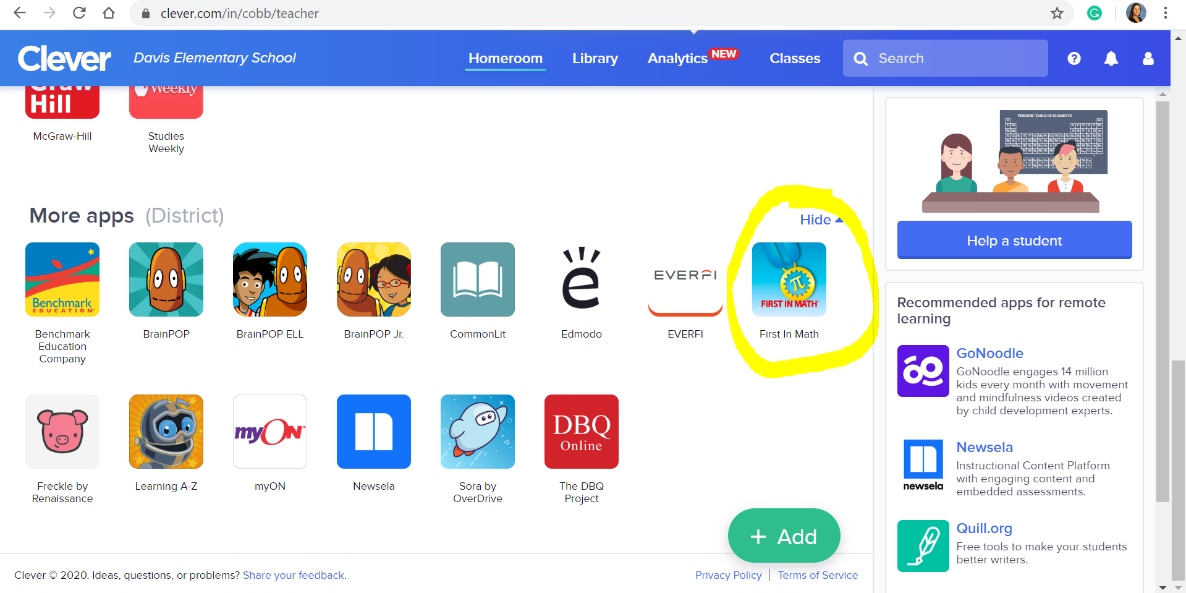 Click on the top yellow button that says Just the Facts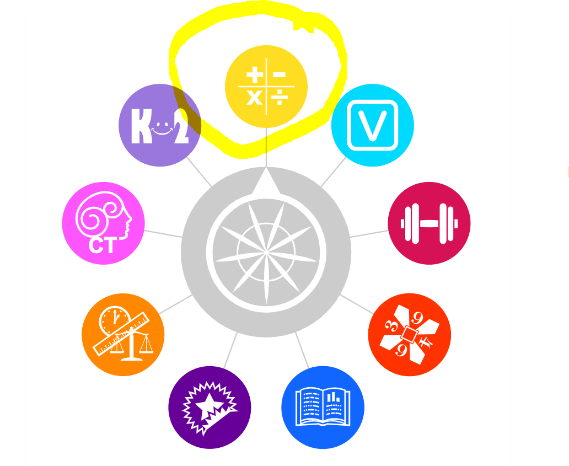 Click on Whole Numbers 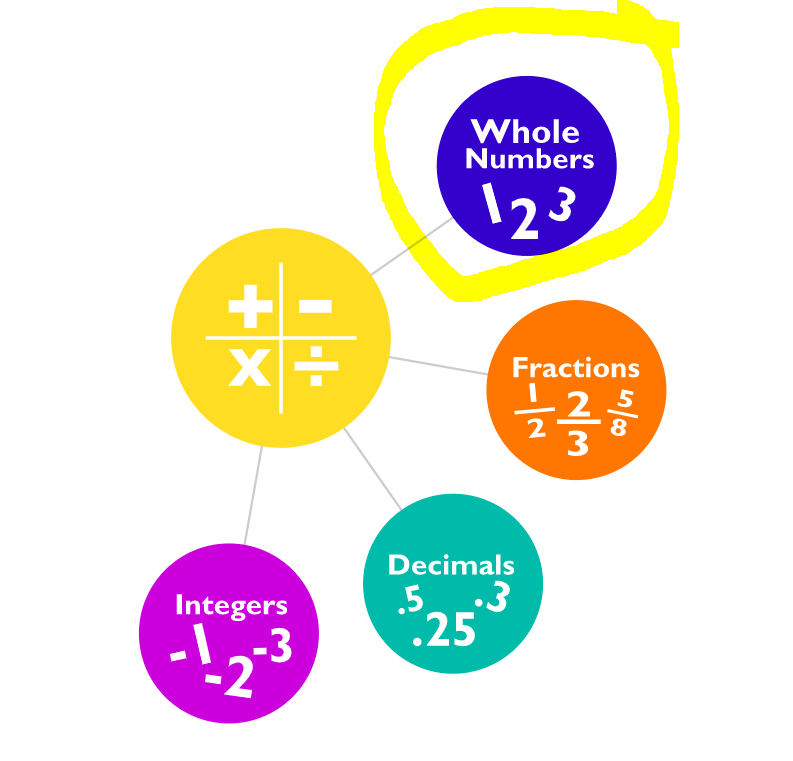 Click on Multiplication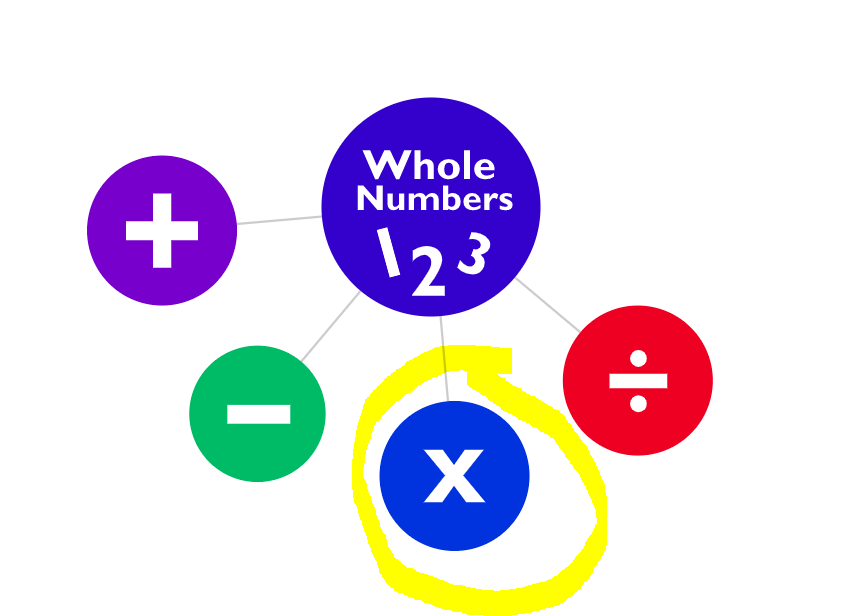 Follow these same directions tomorrow for division! 